Chapter 4 Crossword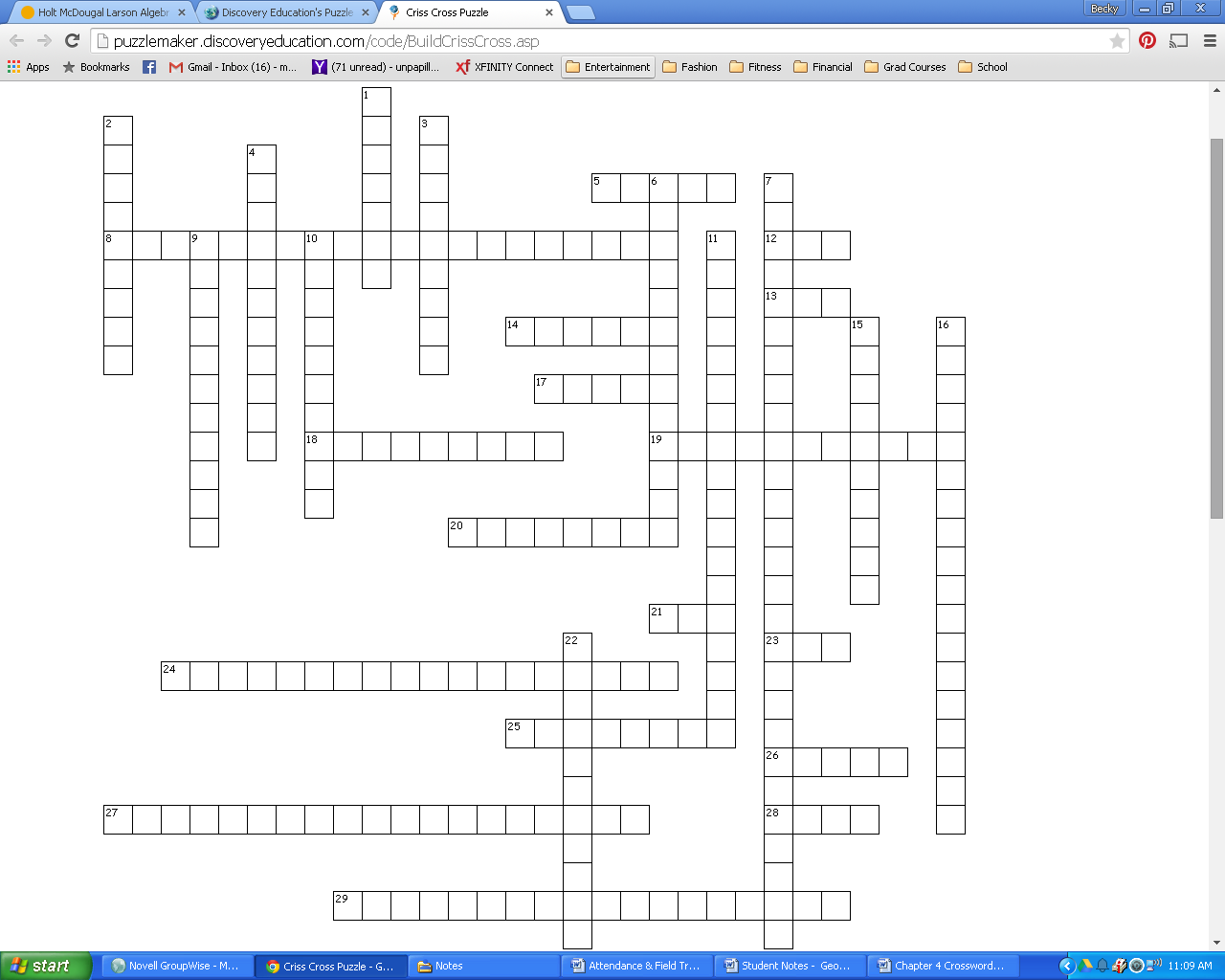 Across5. corresponding parts of congruent triangles are congruent8.  the exterior of a  is equal to the sum of the remote interior two12. method of proving ’s when all pairs of corresponding sides are congruent13. if two ’s and a non-included side of one are to two ’s and a non-included side of another, then the’s are 14. a  with a angle17. a  with all ’s measures less than 18. a  with at least two  sides19. a transformation that shifts a figure in a fixed directionAcross20. rigid motion21. if two ’s and the included side of one  are to two ’s and the included side of another, then the’s are 23. if two sides and the included of one  are to two sides and the included of another, then the’s are 24. if the base ’s of an isosceles  are , then the sides opposite them are 25. to turn an object about a fixed point26. a  with a angle27. if a  is equilateral, then it is equiangular28. the congruent sides in an isosceles 29. if two ’s of one  are to two ’s of another, then the 3rd angles are Down1. a  with no sides2. in a right, if the hypotenuse and a leg of one  is to the hypotenuse and leg of another, then the’s are 3. a rule that can be proven by its related theorem4.  all ’s in a  6. the acute angles in a right  are ____.7. if a  is equiangular, then it is equilateral9. a with all sides 10.  or 11. algebraic method of describing transformations15. the longest side in a right 16.  in a 22. the angle between the two sides of an isosceles 